Sat 3= PERPZaokruži broj koji prikazuje koliko ima sličica.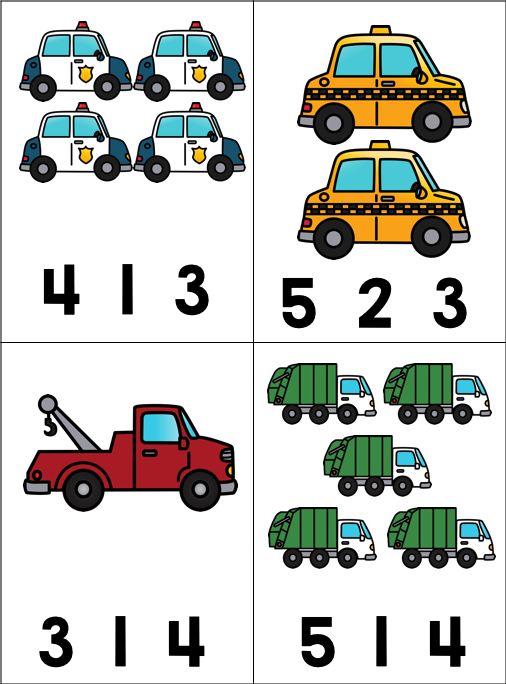 Sat 4= Priroda i društvoPoveži sliku prijevoznog sredstva i mjesto kojim se kreće.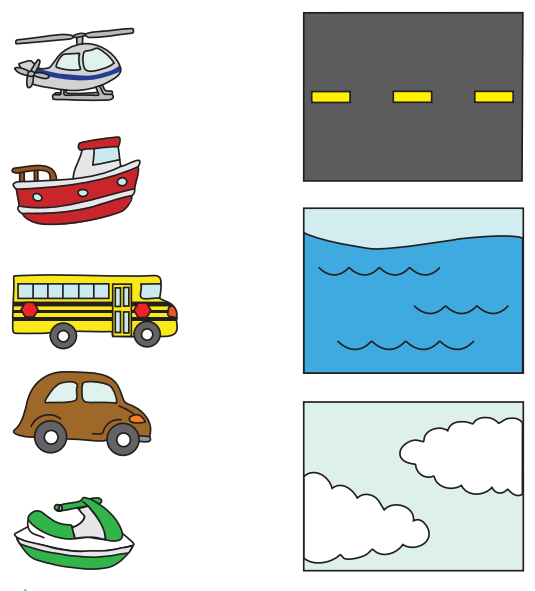 Sat 5= PERPŽutom bojicom oboji ona prijevozna sredstva koja se kreću cestom. 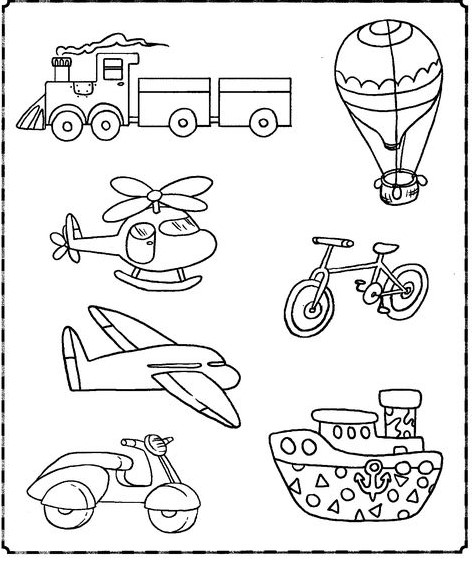 